POUVOIR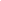 Je soussignée, Mme/Mr…………………………. donne pouvoir à Mme/Mr…………………………. pour me représenter et prendre en mon nom toutes décisions qui seront soumises à  l’Assemblée Générale ordinaire de la section Badminton du Massy Athletic Sports le 28 juin 2021.A Massy, le                                               Signature10 pouvoirs maximum par personne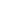 POUVOIRJe soussignée, Mme/Mr…………………………. donne pouvoir à Mme/Mr…………………………. pour me représenter et prendre en mon nom toutes décisions qui seront soumises à  l’Assemblée Générale ordinaire de la section Badminton du Massy Athletic Sports le 28 juin 2021.A Massy, le                                               Signature10 pouvoirs maximum par personne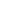 						POUVOIRJe soussignée, Mme/Mr…………………………. donne pouvoir à Mme/Mr…………………………. pour me représenter et prendre en mon nom toutes décisions qui seront soumises à  l’Assemblée Générale ordinaire de la section Badminton du Massy Athletic Sports le 28 juin 2021.A Massy, le                                      Signature10 pouvoirs maximum par personne